	Ai Sigg. Genitoridello/a studente/ssa_____________________Classe_____________________OGGETTO: Comunicazione numero assenze e segnalazione frequenza irregolareSi comunica che è stato rilevato dal Coordinatore del Consiglio di classe, in riferimento allo/a studente/ssa in indirizzo, un numero di assenze, che, se protratte con la stessa media nel prosieguo dell’anno scolastico, ne potrebbe pregiudicare la validità, con la conseguenza, per lo/la studente/essa, di non essere ammesso/a alla classe successiva o all’esame finale (Art. 5, del Decreto Legislativo n° 62/2017).Nel caso specifico lo/la studente/ssa ha accumulato fino a oggi:□   un numero di assenze pari al _______ % del monte ore previsto (limite massimo al 25% del monte ore)□   un numero di ritardi pari a ______ Tale assenza si potrebbe configurare come elusione, evasione, frequenza irregolare o abbandono dell’obbligo di istruzione ai sensi degli artt. 315-316 del codice civile nonché come mancato rispetto dell’art. 30 della Costituzione. Tale obbligo riguarda gli alunni di età compresa tra 6 e 16 anni ai sensi del D.M. 139/2007. L’obbligo formativo si configura come il rispetto del diritto/dovere dei giovani di frequentare attività formative fino all’età di 18 anni.Si ricorda che la validità dell’anno scolastico è subordinata ad una frequenza minima del 75% delle lezioni, come indicato nell’avviso prot. n. 5433 del 12 Ottobre 2023 pubblicato sul sito istituzionale della scuola. Pertanto, si chiede ai sigg. Genitori di attivarsi per garantire una frequenza regolare a scuola al fine di realizzare i principi di istruzione ed educazione previsti dalla normativa e di adempiere ad un dovere morale per la formazione del proprio figlio/a. Per ogni necessità è possibile contattare gli uffici di segreteria o il coordinatore di classe.   Per il consiglio di classeIl/la Coordinatore/trice di classe_______________________________Visto IL DIRIGENTE SCOLASTICOProf. Domenico De Luca_______________________________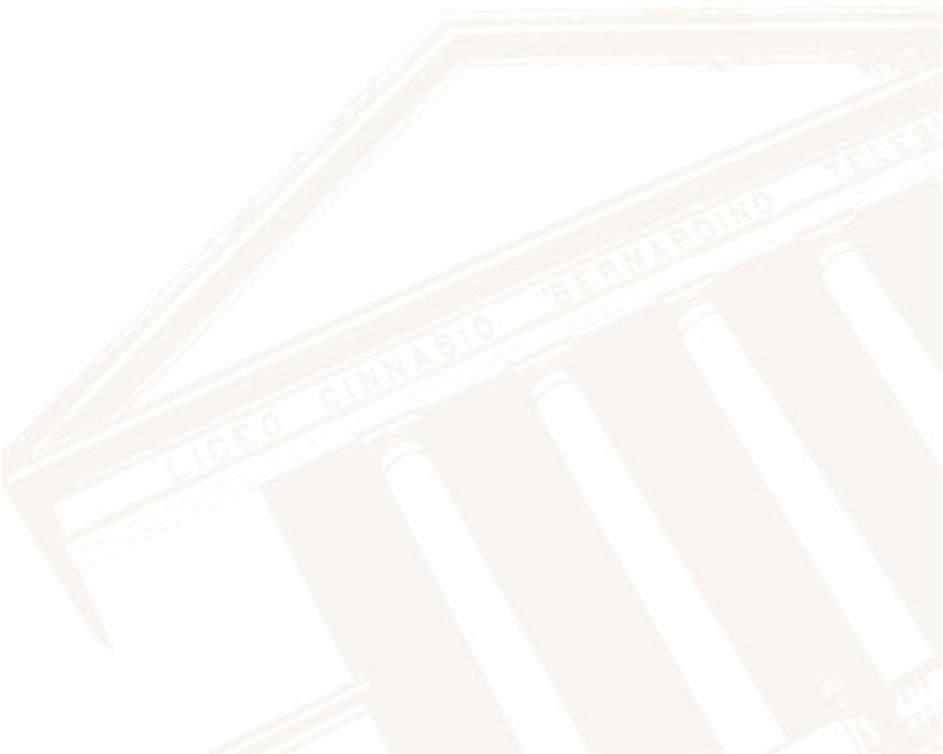 